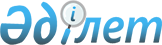 О внесении изменений и дополнений в Закон Республики Казахстан "О физической культуре и спорте"Закон Республики Казахстан от 4 июля 2003 года N 471

      


Статья 1.


 Внести в 
 Закон 
 Республики Казахстан от 2 декабря 1999 г. "О физической культуре и спорте" (Ведомости Парламента Республики Казахстан, 1999 г., N 24, ст. 1065) следующие изменения и дополнения:


      1) по статье 1:



      подпункт 1) изложить в следующей редакции:



      "1) уполномоченный орган по физической культуре и спорту - центральный исполнительный орган Республики Казахстан, осуществляющий функции государственного управления и координации в области физической культуры и спорта;";


      дополнить подпунктами 15) и 16) в следующей редакции:



      "15) аккредитация - официальное признание уполномоченным органом правомочий республиканского общественного объединения в области физической культуры и спорта быть участником соответствующих международных организаций от имени Республики Казахстан;



      16) отраслевая система поощрения - форма стимулирования работников физической культуры и спорта за вклад в развитие отрасли.";


      2) статью 7 исключить;



 



      3) пункт 3 статьи 8 изложить в следующей редакции:



      "3. Трансляция спортивных соревнований и других спортивных мероприятий по каналам телерадиовещания, а также запись, в том числе с использованием средств аудиовизуальной техники, кино- и фотосъемки, спортивных соревнований и других спортивных мероприятий журналистами и иными представителями средств массовой информации осуществляются в соответствии с законодательством Республики Казахстан о средствах массовой информации.



      Реклама товаров, работ, услуг в период проведения спортивных соревнований и других спортивных мероприятий осуществляется на договорной основе между их организаторами и субъектами рекламной деятельности в соответствии с законодательными актами Республики Казахстан.";


      4) пункт 2 статьи 22 исключить;


      5) статью 23 изложить в следующей редакции:


      "Статья 23. Компетенция уполномоченного органа



                  по физической культуре и спорту


      Уполномоченный орган:



      1) осуществляет функции государственного управления, координации и государственного контроля в области физической культуры и спорта;



      2) разрабатывает и утверждает в пределах своей компетенции нормативные правовые акты Республики Казахстан по вопросам физической культуры и спорта;



      3) осуществляет ведомственную статистическую отчетность, получает статистическую информацию от спортивных организаций;



      4) разрабатывает и утверждает отраслевую систему поощрения;



      5) организует подготовку, переподготовку, повышение квалификации кадров в области физической культуры и спорта;



      6) организует и осуществляет подготовку сборных команд Республики Казахстан по видам спорта и обеспечивает их участие в чемпионатах мира, Азии, Европы, Азиатских и Олимпийских играх, Кубках мира и Азии;



      7) организует и координирует научные исследования в области физической культуры и спорта, внедрение их результатов в практику физической культуры и спорта;



      8) осуществляет контроль за проведением антидопинговых мероприятий в спорте;



      9) координирует деятельность по производству спортивного инвентаря и оборудования, строительству спортивных сооружений;



      10) совместно с уполномоченным органом по стандартизации, метрологии и сертификации участвует в сертификации и стандартизации в области физической культуры и спорта;



      11) участвует в разработке и реализации программ по физической культуре и спорту;



      12) в пределах своей компетенции разрабатывает, заключает и исполняет международные договоры в области физической культуры и спорта, представляет Казахстан в международных спортивных организациях и на международных спортивных мероприятиях;



      13) осуществляет лицензирование деятельности по оказанию физкультурно-оздоровительных и спортивных услуг, аккредитацию республиканских общественных объединений, осуществляющих деятельность по физической культуре и спорту;



      14) присваивает специальные почетные звания в области физической культуры и спорта, спортивные звания и разряды, судейские категории, категории работникам физической культуры и спорта;



      15) разрабатывает и утверждает нормативы физической подготовленности населения;



      16) разрабатывает нормативы обеспеченности жилых районов, административных зданий, дошкольных учреждений и учебных заведений спортивными сооружениями на основе действующих градостроительных норм;



      17) разрабатывает и утверждает нормы и правила использования спортивных сооружений, нормативы по техническому обслуживанию и эксплуатации спортивных сооружений;



      18) разрабатывает и утверждает совместно с уполномоченным органом по бюджетному планированию нормативы материального обеспечения и поощрения участников спортивных соревнований и других спортивных мероприятий;



      19) определяет порядок применения государственных символов Республики Казахстан при проведении спортивных соревнований, выдает разрешение на использование наименования "Сборная команда Республики Казахстан" при оформлении спортивных костюмов и других спортивных принадлежностей;



      20) осуществляет иные функции, установленные законодательством Республики Казахстан.";


      6) дополнить статьей 23-1 следующего содержания:


      "Статья 23-1. Компетенция местных исполнительных



                    органов по вопросам физической



                    культуры и спорта


      Местный исполнительный орган:



      1) разрабатывает и реализует региональные программы развития физической культуры и спорта;



      2) обеспечивает подготовку областных сборных команд по различным видам спорта и их выступления на республиканских и международных спортивных соревнованиях;



      3) координирует вопросы строительства спортивных сооружений;



      4) оказывает методическую и консультативную помощь спортивным организациям;



      5) в пределах своей компетенции присваивает спортивные разряды, категории тренерско-преподавательскому составу, судьям по спорту;



      6) разрабатывает, утверждает и реализует календарный план спортивно-массовых мероприятий, в том числе организацию международных спортивных соревнований и учебно-тренировочных сборов;



      7) координирует деятельность спортивных организаций соответствующей административно-территориальной единицы;



      8) координирует организацию и проведение спортивных мероприятий в соответствующей административно-территориальной единице;



      9) анализирует и представляет уполномоченному органу по физической культуре и спорту сведения о развитии физической культуры и спорта в административно-территориальной единице, статистические данные в области физической культуры и спорта;



      10) осуществляет иные функции, установленные законодательством Республики Казахстан.";


      7) статью 24 изложить в следующей редакции:


      "Статья 24. Общественные объединения в области



                  физической культуры и спорта


      1. Общественные объединения в области физической культуры и спорта в Республике Казахстан создаются и действуют в соответствии с настоящим Законом и законодательством Республики Казахстан об общественных объединениях.



      2. По каждому виду спорта может быть аккредитовано не более одного республиканского общественного объединения, которое может быть участником международных объединений в области физической культуры и спорта от имени Республики Казахстан.



      Порядок и условия аккредитации определяются Правительством Республики Казахстан.



      3. Общественные объединения в области физической культуры и спорта осуществляют организацию и проведение спортивных соревнований и других спортивных мероприятий, в том числе международных, по согласованию с уполномоченным органом по физической культуре и спорту.";


      8) дополнить статьей 24-1 следующего содержания:


      "Статья 24-1. Лицензирование деятельности



                    по оказанию физкультурно-оздоровительных,



                    спортивных услуг


      1. Деятельность по оказанию физкультурно-оздоровительных, спортивных услуг физическими и юридическими лицами подлежит лицензированию, за исключением деятельности в организациях образования.



      2. Порядок лицензирования утверждается Правительством Республики Казахстан.";


      9) пункт 1 статьи 26 изложить в следующей редакции:



      "1. Спонсорами спортивных клубов, школ-интернатов, спортивных школ, команд или спортивных мероприятий могут быть физические и юридические лица, кроме организаций, финансируемых из государственного бюджета. Отношения между спонсорами и спортивными клубами (школами-интернатами, спортивными школами, командами, организаторами мероприятия) устанавливаются на договорной основе. Спонсоры, финансируя спортивные мероприятия, получают право на их проведение под знаком (эмблемой) спонсоров или их продукции.";


      10) по статье 30:


      дополнить пунктом 2-1 следующего содержания:



      "2-1. Уполномоченный орган по физической культуре и спорту осуществляет за счет государственных средств компенсационные выплаты членам сборных команд Республики Казахстан по видам спорта при получении ими травм и увечий на республиканских соревнованиях.";


      в части третьей пункта 3 слова "управления физической культурой и спортом" заменить словами "по физической культуре и спорту";


      11) дополнить статьей 30-1 следующего содержания:


      "Статья 30-1. Государственная социальная поддержка



                    заслуженных спортсменов и тренеров


      1. Государство осуществляет социальную поддержку спортсменов, тренеров в виде пожизненного ежемесячного материального обеспечения (далее - материальное обеспечение), представляющего собой ежемесячные выплаты спортсменам и тренерам, имеющим право на их получение, в соответствии с настоящей статьей.



      2. Спортсменам, тренерам, входившим в состав сборных команд Республики Казахстан и (или) сборных команд СССР по олимпийским видам спорта и имеющим трудовой стаж не менее двадцати лет, материальное обеспечение назначается в следующих размерах:



      1) завоевавшим звания чемпионов и (или) призеров Олимпийских игр и (или) чемпионов мира по олимпийским видам спорта и имеющим звание "Заслуженный мастер спорта СССР" и (или) "Заслуженный мастер спорта Республики Казахстан" - 8,0 месячного расчетного показателя;



      2) имеющим звание "Заслуженный тренер Казахстана" и (или) "Заслуженный тренер СССР" и подготовившим спортсменов, установленных в подпункте 1) настоящего пункта, - 8,0 месячного расчетного показателя.



      3. Материальное обеспечение выплачивается в порядке, установленном Правительством Республики Казахстан, за счет средств республиканского бюджета через бюджетные программы уполномоченного органа по физической культуре и спорту.



      4. Лицам, имеющим одновременно право на получение материального обеспечения по нескольким основаниям, установленным пунктом 2 настоящей статьи, материальное обеспечение выплачивается только по одному из оснований по их выбору.";


      12) статью 31 изложить в следующей редакции:


      "Статья 31. Страхование спортсменов


      Страхование спортсменов от несчастных случаев во время соревнований, тренировок и сборов осуществляется за счет средств соответствующих спортивных клубов, обществ и других заинтересованных организаций.



      Уполномоченный орган по физической культуре, и спорту осуществляет за счет государственных средств страхование при подготовке и участии членов национальных сборных команд Республики Казахстан по видам спорта в официальных международных соревнованиях.";


      13) статью 33 изложить в следующей редакции:


      "Статья 33. Национальный олимпийский комитет



                  Республики Казахстан


      1. Национальный олимпийский комитет Республики Казахстан:



      является общественным объединением, созданным для развития олимпийского движения в Республике Казахстан, и осуществляет свою деятельность в соответствии с настоящим Законом, законодательством Республики Казахстан об общественных объединениях и Олимпийской хартией;



      представляет Республику Казахстан в Международном олимпийском комитете;



      при взаимодействии с уполномоченным органом по физической культуре и спорту проводит единую политику развития спорта высших достижений;



      координирует по согласованию с уполномоченным органом по физической культуре и спорту при взаимодействии с республиканскими общественными объединениями по видам спорта, местными исполнительными органами формирование и обеспечение сборных команд Республики Казахстан по видам спорта для участия в Олимпийских, Азиатских играх и других международных спортивных мероприятиях, проводимых Международным олимпийским комитетом;



      реализует выполнение стоящих перед ним уставных задач в соответствии с Государственной программой развития физической культуры и спорта за счет собственных источников финансирования;



      осуществляет в соответствии с Олимпийской хартией меры по защите прав собственности на использование олимпийских символов, девиза, флага, гимна, наименований "Олимпийский", "Олимпиада" Международного олимпийского комитета на территории Республики Казахстан.



      2. Выступления сборных команд Республики Казахстан на Олимпийских, Азиатских играх и других международных спортивных мероприятиях, проводимых под патронажем Международного олимпийского комитета, осуществляются под Государственным флагом Республики Казахстан.";


      14) дополнить статьей 34 следующего содержания:


      "Статья 34. Ответственность за нарушение



                  законодательства Республики Казахстан



                  о физической культуре и спорте


      Физические и юридические лица, виновные в нарушении законодательства Республики Казахстан о физической культуре и спорте, несут ответственность в соответствии с законами Республики Казахстан.".


      


Статья 2.


 Настоящий Закон вводится в действие со дня его официального опубликования, за исключением подпунктов 10), 11), 12) статьи 1, которые вводятся в действие с 1 января 2004 года.


      Президент




      Республики Казахстан


					© 2012. РГП на ПХВ «Институт законодательства и правовой информации Республики Казахстан» Министерства юстиции Республики Казахстан
				